Reasonable Accommodation Request Form 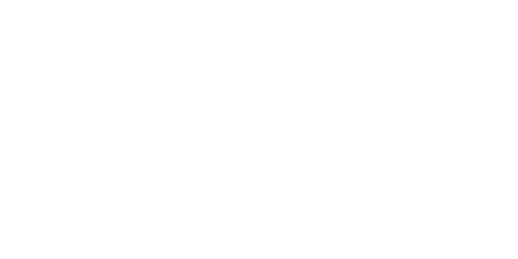 Setanta College is committed to implementing a policy of equal opportunities for learners with disabilities.  All learners are encouraged to disclose their disabilities, as non-disclosure will severely limit ability to access appropriate procedures, accommodations and supports.  This information and other related documentation will be treated confidentially.1: Personal Details2. Accommodation Request3. Additional MaterialPlease attach, or promptly provide, documentation from your medical provider describing the disability, the medical diagnosis, and suggested accommodations.  Information provided by the medical provider will help us assess this request and identify appropriate reasonable accommodations.  4. To be completed by Setanta CollegeStudent ID Number(If applicable)NameAddressTelephone NumberEmail AddressCurrent programme of study or chosen programme of study if not already enrolled Identify the disability that is the basis of your request for reasonable accommodation(s).Describe the nature and duration of the disability identified above.Have you been treated by a doctor or other medical professional regarding the disability you have identified? Please provide contact information for anyone you identify.Describe the accommodation you are requesting. (Please note: if a reasonable accommodation is granted it may be an effective accommodation that is different from the one you specify below.)Please provide any additional information you believe may be of assistance while we review your request for a reasonable accommodation.Student SignatureDateDate ReceivedDate review began Reasonable accommodations consideredIs the reasonable accommodation reoccurring?Reason for not providing reasonable accommodation (if applicable)Date Employee was notified of results of reviewCompleted By